Муниципальное учреждение «Управление дошкольным образованием»Исполнительного комитета Нижнекамского муниципального районаРеспублики ТатарстанЧтение детьми стихотворений о различных видах часов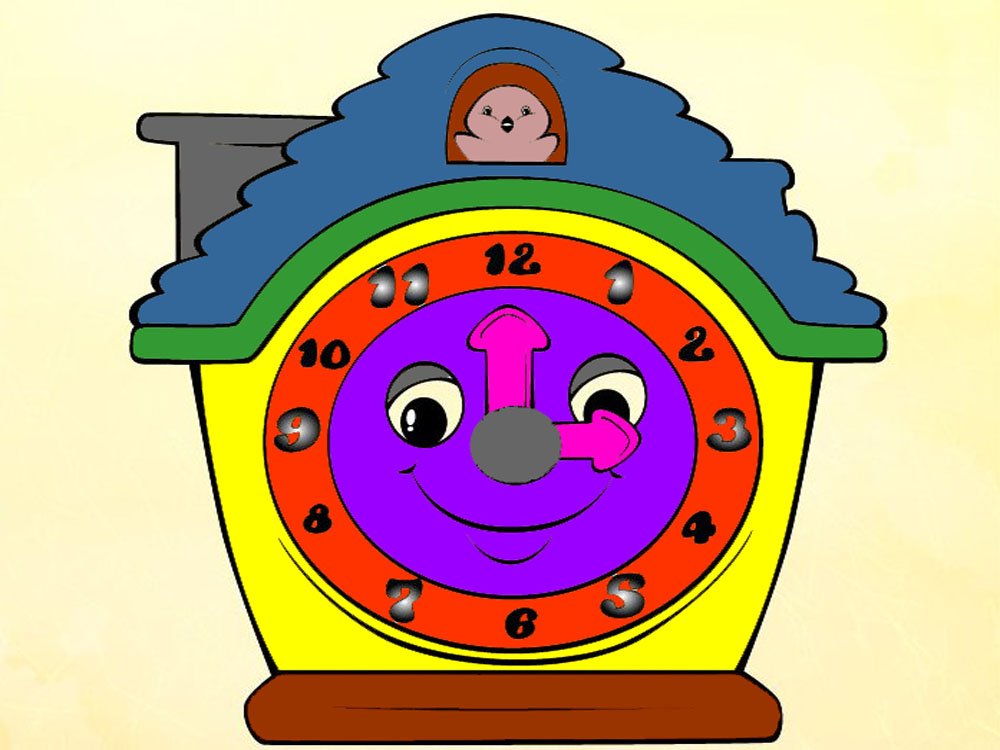 Махмутова Екатерина Александровнавоспитатель I кв.категории                                                                                                  МБДОУ «Детский сад комбинированного вида»   №3 «Огонек»                                                                                        пгт Камские Поляны                                                                                       Нижнекамского района                                                                                            Республики Татарстан февраль 2016 гЦель: Учить слушать внимательно стихотворений о семье в исполнении детей.Самира: Прокофьева Софья «Часы с кукушкой» 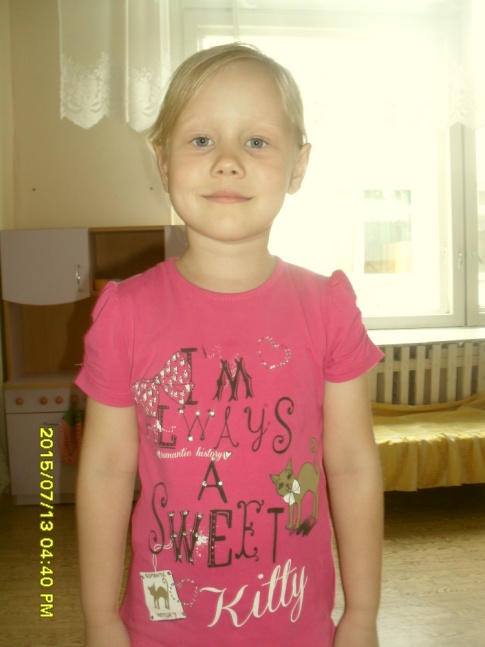 Часы с кукушкойЖивёт в часах кукушка
И время стережёт.
Ведь это не игрушка,
Вести минуткам счёт! 
А тут часы отстали…
Бывает, не везёт!..
Наверное устали, 
Иль кончился завод? Дарина: Я у солнышка спросила,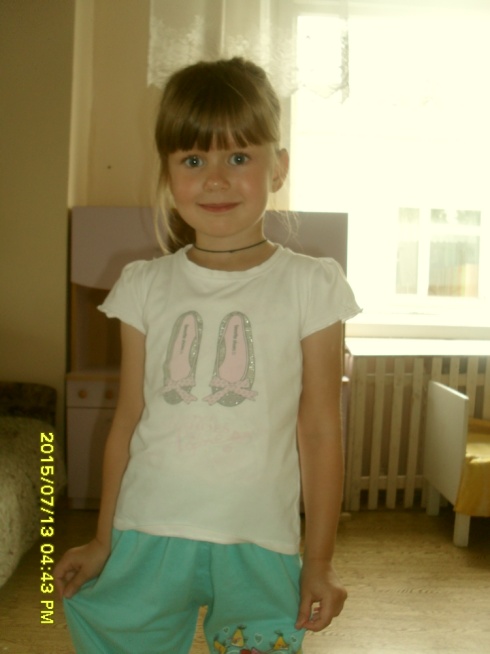 Сколько времени сейчас. Солнце палку осветило,Показало! Вот те раз?Но потом я догадалась!Палочку воткнула в грунт,Круг вокруг нарисовала,Числа, циферки- все тут!Тень от палочки мгновенно,Показала мне тот час!Только помнить нужно – север,На двенадцати у нас!Ваня: Александр Савостьянов «Водяные часы»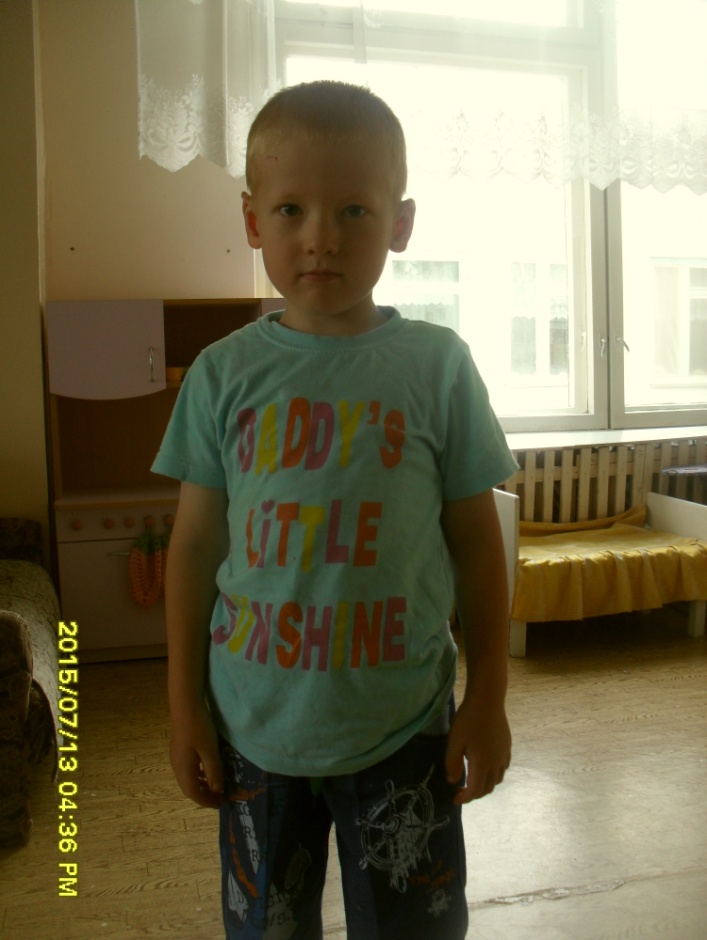 Водяные часы – Клепсидра. 
Наполняет сосуд вода.
Прибывает вода… Всем видно –
Поднимается вверх тогда!Рамиль: Галина Суханова «Песочные часы»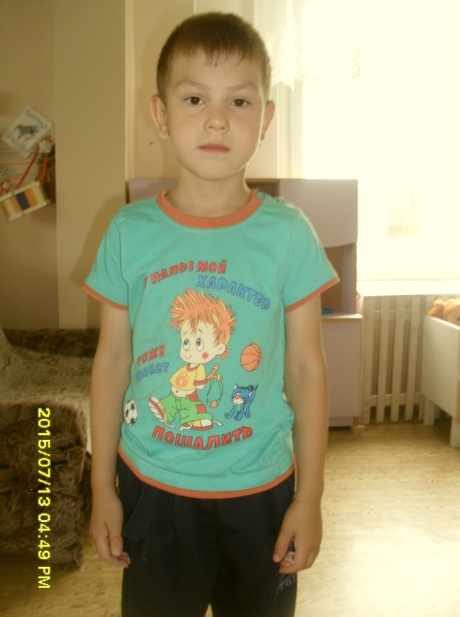 Песочные часы пересыпают время,Ведут они учет удачам и потерям. Песчинки бугорком лежат на дне сосуда.И каждая из них как маленькое чудо.